	   Sunday, January 12, 2014	   Monday, January 13, 2014	   Tuesday, January 14, 2014	   Wednesday, January 15, 2014	   Thursday, January 16, 2014	   Friday, January 17, 2014	   Saturday, January 18, 20146:00AMHome Shopping  Shopping program.G6:30AMApp Central    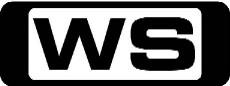 Join hosts Amber MacArthur and Michael Hainsworth and the team as they share reviews of the latest gadgets and help navigate the tech world.PG7:00AMApp Central    Join hosts Amber MacArthur and Michael Hainsworth and the team as they share reviews of the latest gadgets and help navigate the tech world.G7:30AMHome Shopping  Home ShoppingG8:00AMHome Shopping  Shopping program.G8:30AMHome Shopping  Shopping program.G9:00AMHome Shopping  Shopping program.G9:30AMHercules: The Legendary Journeys: The Vanishing Dead (R)  Hercules battles the god of war and his vicious flesh-eating dog for the souls of fallen soldiers. Starring KEVIN SORBO and MICHARL HURST.PG10:30AMXena - Warrior Princess: Fins, Femmes & Gems (R)  Aphrodite casts a spell on Xena, Gabrielle and Joxer, making them behave in a variety of bizarre ways. Starring LUCY LAWLESS, RENEE O'CONNOR, KEVIN SMITH and TED RAIMI.PG11:30AMSearch4hurt (R)    While in Utah, Matt and Elyse call in on crossfit guru Chris Spealler, unbeatable Spartan racer Hobie Call and ultra-marathon legend Lisa Bachen Smith. Starring MATT MURPHY and ELYSE MURPHY.PG12:00PMSearch4hurt    The honeymoon is over, Matt and Elyse head back to Australia compete in Tough Bloke Challenge, not before getting flown to Texas to help a friend complete  in an ultra-marathon. Starring MATT MURPHY and ELYSE MURPHY.PG12:30PMCheating Death: Race Car Drivers  Race car drivers are the gladiators of today. Take a close look at the individuals who take on this job. Why do they do it and who are the people supporting them behind the scenes?PG1:30PMWonders of the World: Cobras, Crashes & Giant Bunnies    From a Japanese crystal ball juggler, to extreme kayaking, to a San Francisco based earthquake lab, explore our bizarre, yet fascinating world.PG2:30PMMonster Nation (R)  Four highly skilled, ingenious artisans are under the pressure of a 12 hour clock, designing, constructing and testing machines that are as mind boggling as they are difficult to build.PG3:30PMEngineering Connections: Deep Space Observer    Richard Hammond journeys to discover the startling Engineering Connections behind the Keck Observatory - which has seen further into the universe than any other telescope on Earth.PG4:30PMExtreme Engineering: Iceland Tunnel    Just 100 miles south of the Arctic Circle lies Iceland's desolate plateau of Eastern Highland, the site of one of the world's boldest extreme engineering challenges.PG5:30PMKings of Construction: Woodrow Wilson Bridge    Follow the precarious journey of one of America's most abitious construction projects, and witness all 2,000 tons of it get lifted into place, using strand jacks dangerously balancing on the water.PG6:30PMHigh Tech Rednecks: Kelsey's Top Drive Rig (R)    High Tech Rednecks follows the antics of the Critter Gitters Hunting Equipment Company. Owner Bob Woodcock and his merry band of redneck mechanics construct and modify some of the most extreme vehicles on the planet.PG7:30PMWorld's Deadliest Roads: Freefall Freeway (R) 'CC'    Ice Road Truckers Alex, Rick and Lisa head to India to take on the extreme mountain roads of the Himalayas. Starring ALEX DEBOGORSKI, RICK YEMM and LISA KELLY.PG8:30PMAmerica's Hardest Prisons: Utah State Prison - Gang vs Family (R)    In Utah, a home-grown gang battles larger national gangs for turf. But this gang is different - their loyalty is so extreme that membership passes from generation to generation.M  (V)9:30PM7Mate Sunday Movie: Burn After Reading (R) 'CC' (2008)    GEORGE CLOONEY and BRAD PITT star in an outrageous spy comedy about two dim- witted gym employees who attempt blackmail with some of the CIA's most irrelevant secrets. Starring GEORGE CLOONEY, FRANCES MCDORMAND, BRAD PITT, JOHN MALKOVICH and TILDA SWINTON.AV  (V,L,S)11:30PM7mate Late Movie: The Butterfly Effect 3 (R) (2009)   A young man with the power to time travel attempts to solve the mystery of his girlfriend's death. Starring CHRIS CARMACK, RACHEL MINER, MELISSA JONES, KEVIN YON and LYNCH R TRAVIS.AV (V,S)1:30AMUnsolved Mysteries (R)  Watch the story of a journalist possibly murdered while investigating a government issue. And what is the mysterious 'Mothman?'M2:30AMEngineering Connections: Deep Space Observer (R)    Richard Hammond journeys to discover the startling Engineering Connections behind the Keck Observatory - which has seen further into the universe than any other telescope on Earth.PG3:30AMExtreme Engineering: Iceland Tunnel (R)    Just 100 miles south of the Arctic Circle lies Iceland's desolate plateau of Eastern Highland, the site of one of the world's boldest extreme engineering challenges.PG4:30AMKings of Construction: Woodrow Wilson Bridge (R)    Follow the precarious journey of one of America's most abitious construction projects, and witness all 2,000 tons of it get lifted into place, using strand jacks dangerously balancing on the water.PG5:30AMSearch4hurt (R)    While in Utah, Matt and Elyse call in on crossfit guru Chris Spealler, unbeatable Spartan racer Hobie Call and ultra-marathon legend Lisa Bachen Smith. Starring MATT MURPHY and ELYSE MURPHY.PG6:00AMHome Shopping  Shopping program.G6:30AMHome Shopping  Home ShoppingG7:00AMFish Hooks: Busy Bea: Rise Of The Mechanics/ Brothers' Day (R)    Bea breaks her fin and is convinced that her life is over since she can't participate in any of her school activities. Starring KYLE MASSEY, CHELSEA STAUB and JUSTIN ROILAND.G7:30AMA.N.T Farm: IgnorANTs Is Bliss (R) 'CC'    When Olive loses her memory, Chyna, Fletcher and Angus desperately try to help her before Principal Skidmore sends her back to Kindergarten.  Meanwhile, Lexi and Cameron enter Gibson's dog show. Starring CHINA ANNE MCCLAIN, SIERRA MCCORMICK, JAKE SHORT, STEFANIE SCOTT and CARLON JEFFERY.G8:00AMPair Of Kings: The Kings Beneath My Wings (R) 'CC'    With the kings' approval rating down, Boomer and Brady conduct a 'King for a Day Contest' granting one lucky islander permission to witness their decision-making and kingly duties first hand. Starring MITCHEL MUSSO, DOC SHAW, GENO SEGERS, KELSEY CHOW and RYAN OCHOA.G8:30AMShake It Up: Age It Up (R) 'CC'    Rocky and CeCe find out that a teen pop singing heartthrob isn't what he appears to be. Starring BELLA THORNE, ZENDAYA, ADAM IRIGOYEN, DAVIS CLEVELAND and KENTON DUTY.G9:00AMNBC Today (R) 'CC'    International news and weather including interviews with newsmakers in the world of politics, business, media, entertainment and sport.10:00AMNBC Meet The Press (R) 'CC'    David Gregory interviews newsmakers from around the world.11:00AMHercules: The Legendary Journeys: The Gauntlet (R)  Warrior princess Xena joins forces with Hercules when her troops turn on her under command of the cruel and ruthless Darphus. Starring KEVIN SORBO and LUCY LAWLESS.PG12:00PMXena - Warrior Princess: Tsunami (R)  A tidal wave leaves Xena trapped aboard a capsized ship in the company of liars and thieves. Starring LUCY LAWLESS and RENEE O'CONNOR.PG1:00PMMotor Mate: Macau GP 1988 & 2007 (R)    Comprehensive highlights of a notorious annual classic fought out between concrete walls, which attract a unique medley of stars from both the two and four-wheeled world of motorsport.G2:00PMMotor Mate: 1989 (R)  The 1000 Lakes Rally is one of the most famous and fastest events to grace the World Rally Championship calendar.G3:30PMDream Car Garage (R)    This motoring series showcases the latest exotic cars, test drives and vintage collectables from museums and the rich and famous, and also includes unbelievable auto restorations.PG4:00PMDream Car Garage (R)    This motoring series showcases the latest exotic cars, test drives and vintage collectables from museums and the rich and famous, and also includes unbelievable auto restorations.PG4:30PMSeinfeld: The Pez Dispenser (R) 'CC'    Jerry's practical joke causes George problems with his new girlfriend. Starring JERRY SEINFELD, JASON ALEXANDER, MICHAEL RICHARDS and JULIA LOUIS-DREYFUS.PG5:00PMSeinfeld: The Boy Friend I (R) 'CC'    While performing his comedy act, Jerry meets a former New York Mets all-star player and one of Jerry's favourite baseball players. Starring JERRY SEINFELD, JASON ALEXANDER, MICHAEL RICHARDS and JULIA LOUIS-DREYFUS.PG5:30PMWorld's Deadliest Roads: Pushed To The Ledge (R) 'CC'    After the first few days in India, the truckers face the most dangerous journey of their lives as they go deeper into the Himalayas. Starring ALEX DEBOGORSKI, RICK YEMM, LISA KELLY and DAVE REDMON.PG6:30PMPimp My Ride: '68 Bug / '87 Blazer (R) 'CC'  Lawanna is taking her ride from an ugly caterpillar to a beautiful butterfly when Xzibit pimps her Air Force recruits '68 bug.PG7:30PMInside West Coast Customs: Virgin Gaming - The Armoured Lounge (R)    With the launch of the new Virgin Gaming site premiering at E3, Sir Richard Branson teams up with West Coast Customs to transform an armoured vehicle into a luxurious gamers lounge.PG8:30PMPawn Stars: Sharks And Cobras / Old Man's Booty (R) 'CC'    Rick and the Old Man look to buy a 1965 Shelby Cobra classic car - one of the most expensive American race cars. Will they burn rubber and make a deal or will they slam on the brakes for a fake? Starring RICHARD HARRISON, RICK HARRISON, COREY HARRISON and CHUMLEE.PG9:30PMAmerican Restoration: Rusted And Busted (R)    Rick and his crew drive full speed ahead when a 1960s coin-op motorcycle roars into the shop. Can they burn restoration rubber or will this rapid refurbishment suddenly hit the skids?PG10:00PMCash Cowboys: Adventure Capital    The Pickers hit the Ottawa Valley and hope the area's rich history will land some serious finds. First the guys meet every picker's dream: a lifelong collector who has never sold a piece.PG11:00PMHollywood Treasure: The Munster Hunt (R) 'CC'    Perseverance pays off when Tracey lands a meeting to find some items from the TV series, The Munsters. Joe heads to a convention to try and consign some valuable comic books. Will he hit the jackpot?PG11:30PMSportsFan Clubhouse    Monday, Tuesday and Wednesday nights in the SportsFan Clubhouse, Bill Woods is joined by some of the biggest names in port and entertainment for a lively hour of sports news, views and social media.PG12:30AMJersey Shore: Back To The Shore (R)    The crew is back for another crazy summer at the Jersey shore! With Angelina gone, Snooki brings in her friend Deena. And tension between the girls explodes on their first night in the house. Starring JENNI FARLEY, MICHAEL SORRENTINO, NICOLE POLIZZI, PAUL DELVECCHIO and RONNIE ORTIZ-MAGRO.M  (S)1:30AMUnsolved Mysteries (R)  Watch the story of two women with the same time murdered within three days. Later, a man pretending to be a woman to raise funds.M2:30AMMotor Mate: Macau GP 1988 & 2007 (R)    Comprehensive highlights of a notorious annual classic, fought out between concrete walls, which attracts a unique medley of stars from both the two and four-wheeled world of motorsport.G3:30AMMotor Mate: 1989 (R)  The 1000 Lakes Rally is one of the most famous and fastest events to grace the World Rally Championship calendar.G5:00AMPimp My Ride: '68 Bug / '87 Blazer (R) 'CC'  Lawanna is taking her ride from an ugly caterpillar to a beautiful butterfly when Xzibit pimps her Air Force recruits '68 bug.PG6:00AMHome Shopping  Shopping program.G6:30AMHome Shopping  Home ShoppingG7:00AMFish Hooks: So-Fish-Ticated/ Milo And Oscar Move In (R)    Bea and Milo try to help Oscar pick out a tie, but when Milo is barred from the store because of his ice cream-stained shirt, he enlists his friends to teach him how to become sophisticated. Starring KYLE MASSEY, CHELSEA STAUB and JUSTIN ROILAND.G7:30AMA.N.T Farm: America Needs TalANT - Part 1 (R) 'CC'    Chyna and Lexi audition for a popular talent show and are invited to the next round in Hollywood. Starring CHINA ANNE MCCLAIN, SIERRA MCCORMICK, JAKE SHORT, STEFANIE SCOTT and CARLON JEFFERY.G8:00AMPair Of Kings: Beach Bully Bingo (R) 'CC'    When the pirate Two Peg gives Boomer and Brady a riddle to solve, the group gets trapped in the jungle. They must work together to escape before Two Peg steals the royal treasures. Starring MITCHEL MUSSO, DOC SHAW, GENO SEGERS, KELSEY CHOW and RYAN OCHOA.G8:30AMShake It Up: Party It Up (R) 'CC'    CeCe and Rocky sneak out to attend one of Gary's infamous house parties, but are embarrassed to discover he invited them there to work as waitresses. Starring BELLA THORNE, ZENDAYA, ADAM IRIGOYEN, DAVIS CLEVELAND and KENTON DUTY.G9:00AMNBC Today (R) 'CC'    International news and weather including interviews with newsmakers in the world of politics, business, media, entertainment and sport.11:00AMHercules: The Legendary Journeys: The Unchained Heart (R)  Hercules and Xena pursue her former lieutenant Darphus, who has risen from the dead to carry out Ares' evil plan to rule the world. Starring KEVIN SORBO, MICHARL HURST and LUCY LAWLESS.PG  (S)12:00PMXena - Warrior Princess: Vanishing Act (R)  Gabrielle and Xena bring their own brand of mayhem to a peace festival where a large statue of Pax mysteriously disappears. Starring LUCY LAWLESS and RENEE O'CONNOR.PG1:00PMMotor Mate: Southern 100 2010 (R)    The 2011 Isle of Man Steam Packet Southern 100 International Road Races delivered the heady mix of close racing, star names, and nail-biting finishes and gripping action we have come to expect.G2:00PMMotor Mate: 1991 (R)  The 1000 Lakes Rally is one of the most famous and fastest events to grace the World Rally Championship calendar.G3:30PMDream Car Garage (R)    This motoring series showcases the latest exotic cars, test drives and vintage collectables from museums and the rich and famous, and also includes unbelievable auto restorations.PG4:00PMDream Car Garage (R)    This motoring series showcases the latest exotic cars, test drives and vintage collectables from museums and the rich and famous, and also includes unbelievable auto restorations.PG4:30PMSeinfeld: The Boy Friend II (R) 'CC'    While performing his comedy act, Jerry meets a former New York Mets all star player and one of Jerry's favourite baseball players. Starring JERRY SEINFELD, JASON ALEXANDER, MICHAEL RICHARDS and JULIA LOUIS-DREYFUS.PG5:00PMSeinfeld: The Fix-Up (R) 'CC'    Against their better judgment, Jerry and Elaine decide to play matchmaker for the jobless, dateless and possibly hopeless George, setting him up with a single friend of Elaine's. Starring JERRY SEINFELD, JASON ALEXANDER, MICHAEL RICHARDS and JULIA LOUIS-DREYFUS.PG5:30PMInside West Coast Customs: Virgin Gaming - The Armoured Lounge (R)    With the launch of the new Virgin Gaming site premiering at E3, Sir Richard Branson teams up with West Coast Customs to transform an armoured vehicle into a luxurious gamers lounge.PG6:30PMPimp My Ride: '88 Pulsar / Where Are They Now? (R) 'CC'  Xzibit and the guys perform magic when they transform a beaten down '88 Pulsar into a brand new ride.PG7:30PMAmerican Dad: Bush Comes to Dinner / American Dream Factory (R) 'CC'  Stan wins a contest to have dinner with President Bush but must contend with his family members, who each have their own agenda with the president.PG8:30PMFamily Guy: The Courtship Of Stewie's Father (R) 'CC'  Peter tries to bond with Stewie by taking him to Disney World, Peter brown-noses his boss, and Herbert gets Chris to repay a debt by having him do chores around the house.M9:00PMAmerican Dad: When Stan Loves A Woman (R) 'CC' After Stan discovers that Francine has secret sex garden, he feels like their marriage may be crumbling.M 9:30PMFamily Guy: Fat Guy Strangler / The Father, The Son, And The Holy Fonz (R) 'CC'  Peter creates an organization for overweight people, and Lois discovers she has a homicidal brother who preys on the obese.M10:30PMAmerican Dad: I Can't Stan You / The Magnificent Steven 'CC' When Stan brings home CIA equipment designed to eavesdrop on conversations, he finds out that his neighbours don't think too highly of him.M 11:30PMSportsFan Clubhouse    Monday, Tuesday and Wednesday nights in the SportsFan Clubhouse, Bill Woods is joined by some of the biggest names in port and entertainment for a lively hour of sports news, views and social media.PG12:30AMJersey Shore: It's Gonna Be An Interesting Summer (R)    The fight between Sammi and Jwoww causes tension in the house. Ronnie and Sammi continue to isolate themselves, but when Ronnie decides to hang out with the others, Sammi feels all alone. Starring JENNI FARLEY, MICHAEL SORRENTINO, NICOLE POLIZZI, PAUL DELVECCHIO and RONNIE ORTIZ-MAGRO.M  (S)1:30AMUnsolved Mysteries (R)  Watch how the 'Sons of the Gestapo' jumped a train from the track, and a man swindling millions of dollars by pretending to be a doctor.M  (V,A)2:30AMMotor Mate: Southern 100 2010 (R)    The 2011 Isle of Man Steam Packet Southern 100 International Road Races delivered the heady mix of close racing, star names, and nail-biting finishes and gripping action we have come to expect.G3:30AMMotor Mate: 1991 (R)  The 1000 Lakes Rally is one of the most famous and fastest events to grace the World Rally Championship calendar.G5:00AMPimp My Ride: '88 Pulsar / Where Are They Now? (R) 'CC'  Xzibit and the guys perform magic when they transform a beaten down '88 Pulsar into a brand new ride.PG6:00AMHome Shopping  Shopping program.G6:30AMHome Shopping  Home ShoppingG7:00AMFish Hooks: All Fins On Deck/ Cattlefish, Ho! (R)    Bea and Oscar plan the cruise of the lifetime, but what starts out as morning of merrymaking quickly turns into a swashbuckling adventure. Starring KYLE MASSEY, CHELSEA STAUB and JUSTIN ROILAND.G7:30AMA.N.T Farm: America Needs TalANT - Part 2 (R) 'CC'    When Chyna and Lexi finally make it to Hollywood for the next round of auditions, the show's producers want them to share a hotel room in order to show viewers how good of friends they are. Starring CHINA ANNE MCCLAIN, SIERRA MCCORMICK, JAKE SHORT, STEFANIE SCOTT and CARLON JEFFERY.G8:00AMPair Of Kings: Big Kings On Campus (R) 'CC'    Brady becomes jealous when Mikayla hangs out with her friend Tristan who's into extreme sports. Then, Boomer and Brady are placed with the little kids, Boomer becomes attached to his younger friends.G8:30AMShake It Up: Hook It Up (R) 'CC'    CeCe and Rocky's newfound 'cool' status may be jeopardized when their classmates find out that they are just background dancers on 'Shake It Up, Chicago!' Starring BELLA THORNE, ZENDAYA, ADAM IRIGOYEN, DAVIS CLEVELAND and KENTON DUTY.G9:00AMNBC Today (R) 'CC'    International news and weather including interviews with newsmakers in the world of politics, business, media, entertainment and sport.11:00AMHercules: The Legendary Journeys: King Of Thieves (R)  Iolaus is tried and sentenced to death for a crime he claims he didn't commit, forcing Hercules to battle a deadly snake to save him. Starring KEVIN SORBO, MICHAEL HURST, BRUCE CAMPBELL, MARTYN SANDERSON and LISA CHAPPELL.PG12:00PMXena - Warrior Princess: Sacrifice - Part 1 (R)  Xena battles to prevent the rebirth of the evil Hope, the daughter of Gabrielle and demon Dahak. Can Xena triumph over evil once again? Starring LUCY LAWLESS, RENEE O'CONNOR and KEVIN SMITH.PG  (V,H)1:00PMMotor Mate: TT 1995 & Macau 1995    The extraordinary, unbelievable and unforgettable moments just keep coming, from nail biting battles around twisting streets to the closest of finishes.G2:00PMMotor Mate: Champion Sports Racers (R)  When Enzo Ferrari himself was racing for Alfa Romeo, he dreamed of winning sports car classics such as Millie Miglia. Take a look at the races they contested and the cars which scored these successes.G3:30PMDream Car Garage (R)    This motoring series showcases the latest exotic cars, test drives and vintage collectables from museums and the rich and famous, and also includes unbelievable auto restorations.PG4:00PMDream Car Garage (R)    This motoring series showcases the latest exotic cars, test drives and vintage collectables from museums and the rich and famous, and also includes unbelievable auto restorations.PG4:30PMSeinfeld: The Limo (R) 'CC'    When George's car breaks down at the airport, Jerry coolly convinces a waiting limo driver that they are his intended passengers. Starring JERRY SEINFELD, JASON ALEXANDER, MICHAEL RICHARDS and JULIA LOUIS-DREYFUS.PG5:00PMSeinfeld: The Good Samaritan (R) 'CC'    Jerry witnesses a hit-and-run and tracks down the driver, but his good intentions get side-tracked when he discovers she's a beautiful woman and willing to go out with him. Starring JERRY SEINFELD, JASON ALEXANDER, MICHAEL RICHARDS and JULIA LOUIS-DREYFUS.PG5:30PMUltimate Armored Car: The President's Beast    The most secure place on earth isn't the bottom of a bunker or behind an intricate alarm system. It is Cadillac 1 - aka The Beast - part car, part tank, part hospital protecting the US President.PG  (A)6:30PMPimp My Ride: Thunderbird / Bread Truck (R) 'CC'  Tenita's '65 Thunderbird doesn't fly with her lifestyle. From pink smoke to a racing motor, see how Xzibit and the GAS crew revive Tenita's bird.PG7:30PMClassic Car Rescue: Cadillac (R)    The team travel to Canada to find a gorgeous but rusty old Cadillac but struggle to return it to its former glory as everything that can go wrong does.PG8:30PMHardcore Pawn: Whack Job / Hot Rods, Raging Tempers (R)    A long-time customer is upset at the offer she gets on an often pawned ring. A man if forcefully ejected! Another man is late on his payment and loses his TV but claims the shop mixed up the dates.M9:30PMAmerican Pickers: Picking Superheroes (R)    The guys pick a Pennsylvania warehouse and find a rare comic book that gets Mike s 'spidey' senses twitching. A ramshackle old house in South Carolina looks promising but is said to be haunted. Starring MIKE WOLFE and FRANK FRITZ.PG10:30PMCash Cowboys: How Much Is Too Much   The Pickers are optimistic when they hit Vancouver Island in search of great stuff. But a creepy country road that leads to an obsessed collector makes them think twice about going too deep.PG 11:30PMSportsFan Clubhouse    Monday, Tuesday and Wednesday nights in the SportsFan Clubhouse, Bill Woods is joined by some of the biggest names in port and entertainment for a lively hour of sports news, views and social media.PG12:30AMJersey Shore: Where's The Beach (R)    Sammi decides to make peace with Snooki and Deena. Jwoww runs into her old flame Roger and sparks fly. And Snooki gets arrested for public intoxication. Starring JENNI FARLEY, MICHAEL SORRENTINO, NICOLE POLIZZI, PAUL DELVECCHIO and RONNIE ORTIZ-MAGRO.M  (S)1:30AMMotor Mate: TT 1995 & Macau 1995 (R)    The extraordinary, unbelievable and unforgettable moments just keep coming, from nail biting battles around twisting streets to the closest of finishes.G2:30AMMotor Mate: Champion Sports Racers (R)  When Enzo Ferrari himself was racing for Alfa Romeo, he dreamed of winning sports car classics such as Millie Miglia. Take a look at the races they contested and the cars which scored these successes.G4:00AMDream Car Garage (R)    This motoring series showcases the latest exotic cars, test drives and vintage collectables from museums and the rich and famous, and also includes unbelievable auto restorations.PG4:30AMDream Car Garage (R)    This motoring series showcases the latest exotic cars, test drives and vintage collectables from museums and the rich and famous, and also includes unbelievable auto restorations.PG5:00AMPimp My Ride: Thunderbird / Bread Truck (R) 'CC'  Tenita's '65 Thunderbird doesn't fly with her lifestyle. From pink smoke to a racing motor, see how Xzibit and the GAS crew revive Tenita's bird.PG6:00AMHome Shopping  Shopping program.G6:30AMHome Shopping  Home ShoppingG7:00AMFish Hooks: Guys' Night Out/ Milo's Magical Shake (R)    It's Oscar and Angela's one month anniversary and Oscar decides to make it official by asking Angela to go steady. Starring KYLE MASSEY, CHELSEA STAUB and JUSTIN ROILAND.G7:30AMA.N.T Farm: Slumber Party ANTics (R) 'CC'    When Chyna and Olive don't get invited to Lexi's slumber party, they decide to host their own on the same night and invite all of the A.N.T. girls. Starring CHINA ANNE MCCLAIN, SIERRA MCCORMICK, JAKE SHORT, STEFANIE SCOTT and CARLON JEFFERY.G8:00AMPair Of Kings: Junga Ball (R) 'CC'    The guys get ready for the Junga Ball tournament against other islands. When Boomer doesn't get to rule the team as much as Brady, Boomer starts his own team with help from Kinkow's residents. Starring MITCHEL MUSSO, DOC SHAW, GENO SEGERS, KELSEY CHOW and RYAN OCHOA.G8:30AMShake It Up: Wild It Up (R) 'CC'    Rocky tries to change her image when she reads a blog about how she is a goody-two-shoes, and winds up in Vice Principal Winslow's office, facing suspension for defacing the Principal's office. Starring BELLA THORNE, ZENDAYA, ADAM IRIGOYEN, DAVIS CLEVELAND and KENTON DUTY.G9:00AMNBC Today (R) 'CC'    International news and weather including interviews with newsmakers in the world of politics, business, media, entertainment and sport.11:00AMHercules: The Legendary Journeys: All That Glitters (R)  Hercules is concerned when he hears that his old friend King Midas has opened a gambling palace. Starring KEVIN SORBO and ROBERT TREBOR.PG12:00PMXena - Warrior Princess: Sacrifice - Part 2 (R)  Xena must decide whether or not she can kill her own daughter when her murderous offspring continues to eliminate Eli's followers. Starring LUCY LAWLESS, RENEE O'CONNOR, KEVIN SMITH and TED RAIMI.PG  (V,H)1:00PMMotor Mate: Ulster GP 2010    The extraordinary, unbelievable and unforgettable moments just keep coming, from nail biting battles around twisting streets to the closest of finishes.G2:00PMMotor Mate: GP Winners (R)  This is a comprehensive story of Ferrari - Grand Prix Winners for fifty years!G3:30PMDream Car Garage (R)    This motoring series showcases the latest exotic cars, test drives and vintage collectables from museums and the rich and famous, and also includes unbelievable auto restorations.PG4:00PMDream Car Garage (R)    This motoring series showcases the latest exotic cars, test drives and vintage collectables from museums and the rich and famous, and also includes unbelievable auto restorations.PG4:30PMSeinfeld: The Letter (R) 'CC'    Jerry's new girlfriend gives his friends Elaine, George and Kramer prime VIP seats to a Yankees baseball game. But the trio is tossed out for a minor. Starring JERRY SEINFELD, JASON ALEXANDER, MICHAEL RICHARDS and JULIA LOUIS-DREYFUS.PG5:00PMSeinfeld: The Parking Space (R) 'CC'    As Jerry settles in to watch a boxing match on TV, George and Elaine return with his borrowed car and concoct a wild story to explain why it's developed a clanking noise. Starring JERRY SEINFELD, JASON ALEXANDER, MICHAEL RICHARDS and JULIA LOUIS-DREYFUS.PG5:30PMCash Cowboys: How Much Is Too Much   The Pickers are optimistic when they hit Vancouver Island in search of great stuff. But a creepy country road that leads to an obsessed collector makes them think twice about going too deep.PG 6:30PMPimp My Ride: Earth Day Special / Benz (R) 'CC'  Before Kristoffer's Chevy gets pimped, Arnold Schwarzenegger visits Xzibit and the GAS team in this Earth Day special of Pimp my Ride.PG7:30PMGator Boys (R)    Paul and Jimmy find themselves extremely busy capturing aggressive nuisance alligators on a school playground, in a nursery, and in the middle of a housing development.PG8:30PMTattoo Nightmares: Unholy Cross / Tattoo Secrets  **NEW EPISODE**  Tommy fixes a cross of male body parts on a man's chest, Jasmine is shocked by a client who reveals a heart wrenching secret & Gus takes on his first head tattoo plus 8 nipples on a man's chest!M  (L)9:30PMRat B*stards: The Molotov Cocktail Episode (R)    The largest hunting contract in the history of the bayou is up for grabs and Rigger hopes a stash of molotov cocktails will help him win it. Skeeter and Kridda finally go their separate ways.M10:00PMAmerican Stuffers: A Tornado Hits Romance   A customer brings Daniel a dog that was ruined by another taxidermist.  When Daniel sees what state the dog is in, he wonders if he can repair it. Starring DANIEL ROSS.PG 11:00PMOperation Repo (R)  Frank and Lyndah repossess a household goods rent-to-own outfit. Frank ends up damaging some of the company’s property.M11:30PMJetpack Nation    All the best from the world of video gaming.M12:00AMDanny Dyer's Deadliest Men: Bradley Welsh (R)    Meet former football hooligan, Bradley Welsh. Bradley was always at the forefront of all the mayhem, but later, criminal activity would land him in jail for four years. What was Bradley's involvement?M  (L,D,V)1:00AMJersey Shore: Free Snooki (R)    After Snooki is arrested, she becomes depressed until she meets a new guy. Deena meets Ronnie's stunt double. Meanwhile, Jwoww's relationship with Tom comes to an end. Starring JENNI FARLEY, MICHAEL SORRENTINO, NICOLE POLIZZI, PAUL DELVECCHIO and RONNIE ORTIZ-MAGRO.M  (S)2:00AMMotor Mate: Ulster GP 2010    The extraordinary, unbelievable and unforgettable moments just keep coming, from nail biting battles around twisting streets to the closest of finishes.G3:00AMMotor Mate: GP Winners (R)  This is a comprehensive story of Ferrari - Grand Prix Winners for fifty years!G4:30AMPimp My Ride: Earth Day Special / Benz (R) 'CC'  Before Kristoffer's Chevy gets pimped, Arnold Schwarzenegger visits Xzibit and the GAS team in this Earth Day special of Pimp my Ride.PG5:30AMHome Shopping  Home ShoppingG6:00AMHome Shopping  Shopping program.G6:30AMHome Shopping  Home ShoppingG7:00AMFish Hooks: Science Fair Detective Mystery/ Fish At Work (R)    Bea gets a job promotion, however her excitement is short-lived after she discovers her first responsibility is to let one of her co-workers go. Starring KYLE MASSEY, CHELSEA STAUB and JUSTIN ROILAND.G7:30AMA.N.T Farm: SANTa's Little Helpers (R) 'CC'    Everyone is in the holiday spirit including principal Skidmore who asks Chyna, Olive and Fletcher to build toys for kids at an orphanage. Starring CHINA ANNE MCCLAIN, SIERRA MCCORMICK, JAKE SHORT, STEFANIE SCOTT and CARLON JEFFERY.G8:00AMPair Of Kings: Revenge Of The Mummy (R) 'CC'    Brady and Boomer start having recurring nightmares indicating that the sacred bat medallion they lost is in the wrong hands. Starring MITCHEL MUSSO, DOC SHAW, GENO SEGERS, KELSEY CHOW and RYAN OCHOA.G8:30AMShake It Up: Match It Up (R) 'CC'    CeCe tries to play matchmaker for Deuce, but her plan backfires when he gets back together with his up to no good girlfriend, Savannah. Starring BELLA THORNE, ZENDAYA, ADAM IRIGOYEN, DAVIS CLEVELAND and KENTON DUTY.G9:00AMNBC Today (R) 'CC'    International news and weather including interviews with newsmakers in the world of politics, business, media, entertainment and sport.11:00AMHercules: The Legendary Journeys: What's In A Name (R)  Hercules' half-brother Iphicles is in love, and pretends to be Hercules in order to woo the stepdaughter of the local warlord. Starring KEVIN SORBO, MICHAEL HURST and KEVIN SMITH.PG12:00PMXena - Warrior Princess: Remember Nothing (R)  When Xena protects the temple of the Fates, they grant her wish that she had never followed the sword, but only if she never draws blood in anger. Starring LUCY LAWLESS and RENEE O'CONNOR.PG  (V)1:00PMMotor Mate: Cookstown & Ulster 2005    The extraordinary, unbelievable and unforgettable moments just keep coming, from nail biting battles around twisting streets to the closest of finishes.G2:00PMMotor Mate: Great GT Cars (R)  The initials 'GT' are now commonplace throughout the automotive world but it was Ferrari who established them as the symbol for high performance road cars.G3:30PMDream Car Garage (R)    This motoring series showcases the latest exotic cars, test drives and vintage collectables from museums and the rich and famous, and also includes unbelievable auto restorations.PG4:00PMDream Car Garage (R)    This motoring series showcases the latest exotic cars, test drives and vintage collectables from museums and the rich and famous, and also includes unbelievable auto restorations.PG4:30PMSeinfeld: The Keys (R) 'CC'    When Kramer invites himself over once too often, Jerry demands he return the spare set of keys Jerry loaned to him which virtually ends their open-door friendship. Starring JERRY SEINFELD, JASON ALEXANDER, MICHAEL RICHARDS and JULIA LOUIS-DREYFUS.PG5:00PMSeinfeld: The Ticket (R) 'CC'   Newman blames Kramer for his speeding ticket and Jerry and George are offered a deal at NBC. Starring JERRY SEINFELD, JASON ALEXANDER, MICHAEL RICHARDS and JULIA LOUIS-DREYFUS.PG 5:30PMPimp My Ride: Vegas Van / Mom's Minivan (R) 'CC'  Xzibit and the guys at GAS roll the dice on a Vegas themed van that is down on its luck. Then the boys take a worn out minivan and make it fit for a 'glamour girl'.PG6:30PMMythbusters: Chicken Gun / Octopus Pregnancy / Killer Washing Machine (R) 'CC'    Will launching a chicken at an airplane disrupt its flight, or will the bird be blown away? Is it possible for a woman to swallow an octopus egg - and then give birth to an eight- legged offspring?PG7:30PMMythbusters: Viewers Special 2.0 - Ancient Arrows / Tree Machine Gun / 'CC'    It viewer myth time again featuring, will stone arrowheads or a sharpened stick do the same job? Can a machine gun mow down a tree? Will a little war paint under the eye spare the glare?PG8:30PMBomb Patrol: Afghanistan: Behind The Scenes (R) 'CC'   For five months, a camera crew followed soldiers as they hunted down IEDs in Afghanistan. Now, we go behind the scenes with the bomb techs to see what daily life is like in a war zone.PG (V,A)9:30PM1000 Ways To Die: Death Be Not Stupid / Cure For The Common Death   A narcoleptic metal worker falls asleep in a oven when a co-worker turns it on and locks him in! Later, rednecks 4th of July fireworks go horribly wrong.MA (V,S,A)10:30PMLegends Football League: Western Australia Angels v Queensland Brigade    The LFL Australia race to the Grand Final is heating up as Jayne Caldwell and her Queensland Brigade host their home opener at Skilled Park stadium vs. the No.2 ranked Western Australia Angels.12:00AMDanny Dyer's Deadliest Men: Paddy Doherty (R)    Meet Paddy Doherty, a bare knuckle Boxer. Danny spends a couple of days living on his site, learning some of the truths behind his society and how important bare fist fighting is within their culture.MA  (L,V)1:00AMJersey Shore: Punch Drunk Love (R)    Ronnie and Jwoww make up leading to Sammi punching Ronnie in the face. Vinny picks up a girl with an overbearing family. And Mike learns Deena's dirty little secret. Starring JENNI FARLEY, MICHAEL SORRENTINO, NICOLE POLIZZI, PAUL DELVECCHIO and RONNIE ORTIZ-MAGRO.M  (S)2:00AMDream Car Garage (R)    This motoring series showcases the latest exotic cars, test drives and vintage collectables from museums and the rich and famous, and also includes unbelievable auto restorations.PG2:30AMMotor Mate: Cookstown & Ulster 2005 (R)    The extraordinary, unbelievable and unforgettable moments just keep coming, from nail biting battles around twisting streets to the closest of finishes.G3:30AMMotor Mate: Great GT Cars (R)  The initials 'GT' are now commonplace throughout the automotive world but it was Ferrari who established them as the symbol for high performance road cars.G5:00AMPimp My Ride: Vegas Van / Mom's Minivan (R) 'CC'  Xzibit and the guys at GAS roll the dice on a Vegas themed van that is down on its luck. Then the boys take a worn out minivan and make it fit for a 'glamour girl'.PG6:00AMApp Central    Join hosts Amber MacArthur and Michael Hainsworth and the team as they share reviews of the latest gadgets and help navigate the tech world.PG6:30AMApp Central    Join hosts Amber MacArthur and Michael Hainsworth and the team as they share reviews of the latest gadgets and help navigate the tech world.PG7:00AMMonster Nation  Four highly skilled, ingenious artisans are under the pressure of a 12 hour clock, designing, constructing and testing machines that are as mind boggling as they are difficult to build.PG8:00AMHome Shopping  Shopping program.G8:30AMHome Shopping  Shopping program.G9:00AMNBC Today (R) 'CC'    International news and weather including interviews with newsmakers in the world of politics, business, media, entertainment and sport.11:00AMHercules: The Legendary Journeys: Seige At Naxos (R)  Hercules and Iolaus capture Goth, wanted for war crimes, but are forced to take refuge in abandoned fort while Goth's brother and his army try to rescue him. Starring KEVIN SORBO and MICHAEL HURST.PG12:00PMBCF Adventure TV: Swords Life On The Line     Halfway through one of the worst fishing seasons in memory, every crew is put to the test. Starring CAPTAIN SCOTTY DRABINOWICZ, CAPTAIN LINDA GREENLAW, CAPTAIN SLICK and CAPTAIN CHOMPS.PG1:00PMBCF Adventure TV: Marine Machines    New military technology means ships are more and more vulnerable from great distances. See the ships that are both elusive and lethal, and ultimately the future of naval warfare.PG2:00PMBCF Adventure TV: Hook Line and Sinker (R)    Big floods have let Australia's most iconic fish, the barramundi, escape from Queensland's impoundments so the boys head to the Boyne River to try and catch theirs.PG2:30PMShannons Supercar Showdown (R)    One of the hottest race teams in the country embarks on a global search to find the next young gun driver to join their ranks.PG3:00PMSearch & Restore: '94 GMC Part II    In the second part of the Sierra build, the Royal Purple Build Team gets seriously busy building one rusted-through 4x4. The salty Southern Ohio roads haven't been good to Anthony's GMC.PG3:30PMJesse James Is A Dead Man: Jesse Vs. The Internet    Jesse James attempts to conquer the most extreme challenges submitted by his fans over the internet.PG4:30PMTrucks!: Rolling Thunder Part 2: Engine Fitment    Today we'll make engine mounts for our 4.6 litre V-8 that's going into Project Rolling Thunder and we're making some more room under the hood to house our new stable of 300 plus horses.PG5:00PMXtreme 4x4: Loctit: 'Nominate A Hero' UTV Giveaway    We upgraded an '07 Yamaha 660 Rhino from top to bottom with aftermarket upgrades including long travel suspension, performance exhaust, wheels, tires, off-road lights, seats and winch.PG5:30PMMuscle Car: Blue Collar Buick Bumpers And Door Handles    Blue Collar Buick gets bumper mods and modern door handles.PG6:00PMHorsepower TV: Mustang Track Car On Course    HorsePower takes its '68 Mustang Track Car to Nashville Super Speedway for a test of speed, cornering and braking.PG6:30PMUltimate Factories: Ducati (R)    With special access to the factory in Italy, investigate the Ducati design process, how the hand built engines are assembled and what it takes to create these finely tuned racing machines.G7:30PMSupersize Grime (R)    Find out how nuclear power stations are decommissioned and how the cross-Channel ferries are kept clean.PG8:30PMWorld's Worst Tenants: Liquored Up Landlord / Kicking Down Doors    Todd & Co. make contact with a hostile tenant and uncover a deadly secret in his bathtub. Later, the team solve a mystery in South Central and make a citizen's arrest. Starring TODD HOWARD, RICK MOORE and RANDYE HOWARD.M9:30PM1000 Ways To Die: Death: A User's Manual / Death On Arrival   An obese man belching due to ulcers lining his stomach thinks it's just gas. Then, a guy texting his girlfriend while driving runs her over! Later A woman's substandard implants explode on a plane.MA (A)10:30PMLegends Football League: New South Wales Surge v Victoria Maidens    LFL Australia's top club the New South Wales Surge, led by spark-plug running back Bonnie Gillespie, travel to Melbourne's famed AAMI Park to battle the Victoria Maidens.12:00AMDanny Dyer's Deadliest Men: Steve Sinclair    Steve 'The Blackpool Rock' Sinclair, former hooligan, boxer and bouncer explains what it is like to be on the receiving end of a knife attack and how it feels to land a punch on Sugar Ray Leonard.MA (L)
1:00AMSwords: Life On The Line: Charlie Foxtrot (R)    Halfway through one of the worst fishing seasons in memory, every crew is put to the test. Starring CAPTAIN SCOTTY DRABINOWICZ, CAPTAIN LINDA GREENLAW, CAPTAIN SLICK and CAPTAIN CHOMPS.PG2:00AMMarine Machines: Stealth   New military technology means ships are more and more vulnerable from great distances. See the ships that are both elusive and lethal, and ultimately the future of naval warfare.PG 3:00AMSearch & Restore: '94 GMC Part II (R)    In the second part of the Sierra build, the Royal Purple Build Team gets seriously busy building one rusted-through 4x4. The salty Southern Ohio roads haven't been good to Anthony's GMC.PG3:30AMTrucks!: Rolling Thunder Part 2: Engine Fitment (R)    Today we'll make engine mounts for our 4.6 liter V-8 that's going into Project Rolling Thunder and we're making some more room under the hood to house our new stable of 300 plus horses.PG4:00AMXtreme 4x4: Loctit: 'Nominate A Hero' UTV Giveaway (R)    We upgraded an '07 Yamaha 660 Rhino from top to bottom with aftermarket upgrades including long travel suspension, performance exhaust, wheels, tires, off-road lights, seats and winch.PG4:30AMMuscle Car: Blue Collar Buick Bumpers And Door Handles (R)    Blue Collar Buick gets bumper mods and modern door handles.PG5:00AMHorsepower TV: Mustang Track Car On Course (R)    HorsePower takes its '68 Mustang Track Car to Nashville Super Speedway for a test of speed, cornering and braking.PG5:30AMHome Shopping  Home ShoppingG